О внесении изменений в приказ финансового управления администрации города Чебоксары от 15.08.2012 № 16 В соответствии с пунктом 15 Положения о бюджетных правоотношениях в муниципальном образовании городе Чебоксары, утвержденного решением Чебоксарского городского Собрания депутатов            от 22.05.2008 № 1011 п р и к а з ы в а ю:Внести в Порядок планирования бюджетных ассигнований бюджета города Чебоксары на очередной финансовый год и плановый период, утвержденный приказом финансового управления администрации города Чебоксары от 15.08.2012 № 16 (в редакции приказов финансового управления администрации города Чебоксары от 15.12.2016 № 59,                          от 15.05.2020 № 93) (далее – Порядок), следующие изменения:в пункте 1.1 раздела I Порядка слова «от 23.06.2010 № 120» заменить словами «от 10.06.2013 № 1823»;в разделе II Порядка:абзац седьмой подпункта 2.2.2 пункта 2.2 дополнить словами «, а также проекты соответствующих муниципальных заданий по каждому подведомственному учреждению»;абзац первый пункта 2.3 дополнить словами «на бумажном носителе и в электронном виде»;в абзаце втором пункта 2.5 слова «Методических рекомендаций» заменить словами «пояснений к расчету базовых бюджетных ассигнований и (или) рекомендаций»; в абзаце первом пункта 3.2 раздела III Порядка после слов «казенного учреждения города Чебоксары» дополнить словами «и бюджетных ассигнований на осуществление бюджетных инвестиций в объекты муниципальной собственности казенных учреждений города Чебоксары», слова «в целях оказания муниципальных услуг физическим и юридическим лицам» исключить;в разделе IV Порядка:в пункте 4.2 после слов «казенного учреждения города Чебоксары» дополнить словами «и бюджетных ассигнований на осуществление бюджетных инвестиций в объекты муниципальной собственности казенных учреждений города Чебоксары», слова «в целях оказания муниципальных услуг физическим и юридическим лицам» исключить;в пункте 4.9 слово «казенными» заменить словом «муниципальными»;в пункте 5.3 раздела V Порядка после слов «казенного учреждения города Чебоксары» дополнить словами «и бюджетных ассигнований на осуществление бюджетных инвестиций в объекты муниципальной собственности казенных учреждений города Чебоксары», слова «в целях оказания муниципальных услуг физическим и юридическим лицам» исключить;в графе 3 пункта 1 Приложения № 1 к Порядку:в подпункте 1.2 после слов «автономным учреждениям города Чебоксары,» дополнить словами «включая субсидии»;в подпункте 1.4 слова «, в том числе в целях оказания муниципальных услуг физическим и юридическим лицам» исключить.2. Настоящий приказ вступает в силу со дня подписания.3. Разместить настоящий приказ на официальном сайте финансового управления администрации города Чебоксары в информационно-телекоммуникационной сети «Интернет».4. Контроль за исполнением настоящего приказа оставляю за собой.И.о. начальника управления                                                              Н.А. КозловаЧăваш РеспубликиШупашкар хулаадминистрацийěНфинанс управленийĕПРИКАЗĔ_____________ № __________Шупашкар хули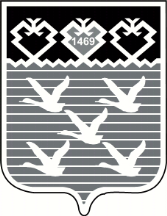 Чувашская РеспубликаФинансовое управление администрациигорода ЧебоксаРЫПРИКАЗ08.10.2021 № 203г.Чебоксары